МЫ – ЛУЧШИЕ!17 марта 2016 г. в городском парке культуры состоялись лыжные соревнования, среди дошкольных образовательных учреждений МО "Котлас", посвящённых летним Олимпийским играм. В соревнованиях приняло участие 14 детских садов города Котласа и посёлка Вычегодский. Всего 95 воспитанника ДОУ – 45 девочек и 50 мальчиков.  Дошколятам надо было преодолеть дистанцию на лыжах 300 м. Впервые, за всю историю проведения игр, наш детский сад представляли сразу 2 команды «Искорка - 1» и «Искорка - 2». По условиям соревнований только одна команда могла бороться за победу в личном и командном первенстве. Это команда «Искорка - 1»:Савкина София – гр. № 11 «Почемучки»Быкова Диана – гр. № 11 «Почемучки»Евсеенко Матвей – гр. № 7 «Лучики»Бушманов Алексей - гр. № 11 «Почемучки»Команда, которая боролась за личное первенство - это команда «Искорка - 2»:Максимов Мирослав – гр. № 5 «Весёлые гномы»Добрынина Анна – гр.№ 7 «Лучики»Конев Платон – гр.№ 5 «Весёлые гномы»Фатеева Юлия - гр.№ 7 «Лучики» 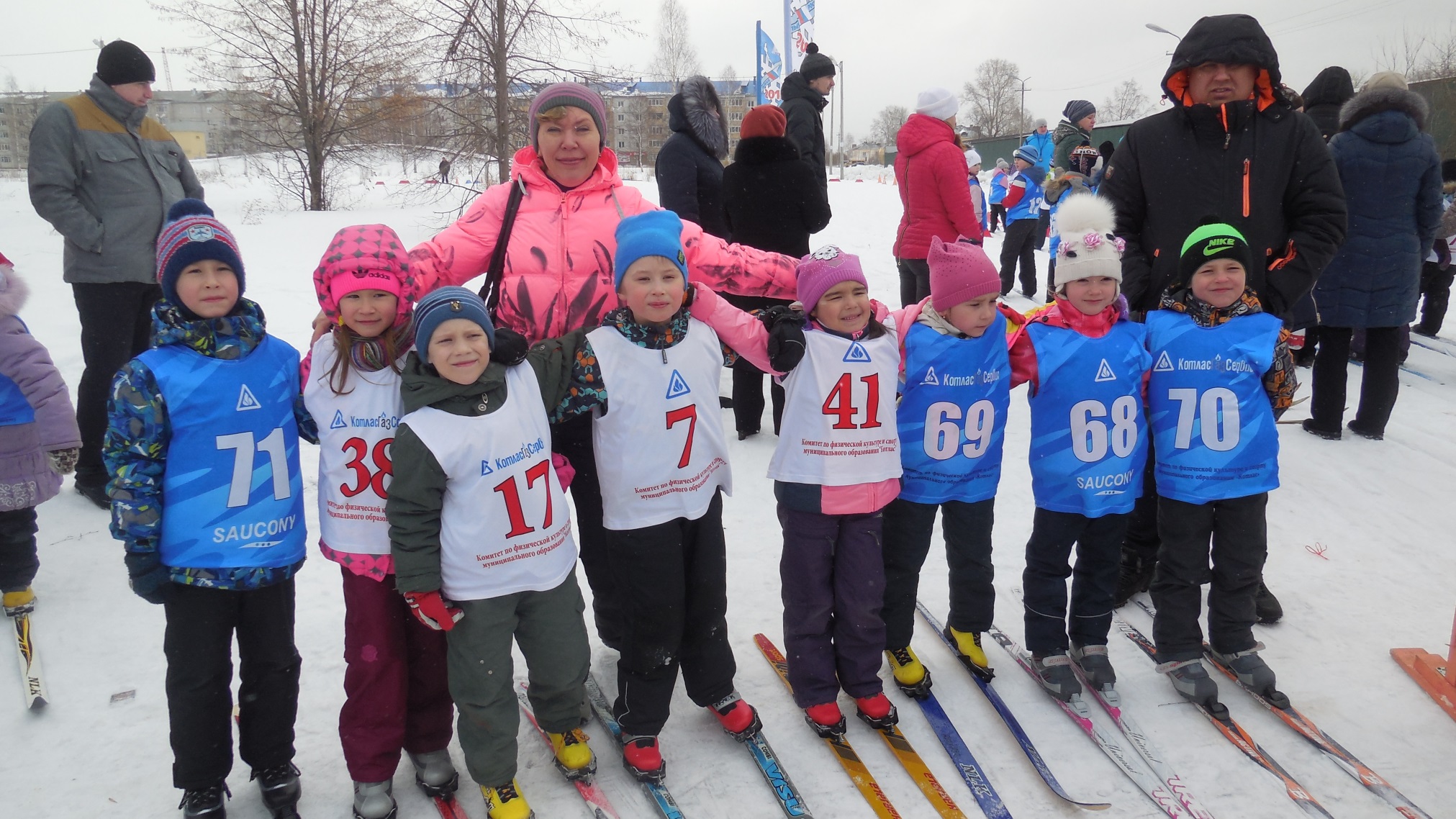 Ребята, усиленно готовились к соревнованиям, и поэтому каждый хотел ПОБЕДИТЬ! На старте все были очень внимательными. Каждый пытался пройти дистанцию как можно быстрее! Но и соперники тоже старались! Нелегко пришлось нашим ребятам. В результате тяжелейшей борьбы - команда «ИСКОРКА – 1» заняла - 3 МЕСТО!!! Это было – СУПЕР!!! МОЛОДЦЫ! Так держать!  И в личном первенстве у  нас есть ЛУЧШИЙ РЕЗУЛЬТАТ! Добрынина Аня – принесла бронзовую медаль в копилку детского сада и заняла 3 место! Поздравляем, Аня! Умница! В общем первенстве…Среди 45 девочек:Добрынина Анна – 3 место -  2.37.6Савкина София – 5 место –  2.40.5Быкова Диана – 7 место – 2.43.4Фатеева Юлия – 17 место – 2.59.9Среди 50 мальчиков:Евсеенко Матвей – 8 место – 2.32.1Бушманов Алексей – 14 место – 2.45.3Максимом Мирослав – 15 место – 2.45.7Конев Платон – 32 место – 3.18.7Отличный результат для всех наших детей! «Искорка» - гордится Вами! Желаем дальнейших побед на городских соревнованиях! А впереди нас ждут в мае «Майская эстафета» и «Лёгкоатлетическое пятиборье». Они представляют 5 видов спорта: бег – ,метание мешочка – 200 гр.,прыжки в длину с места,метание в вертикальную цель – расстояние ,прыжки на скакалке – 30 сек.Начинаем готовиться! Все на Старт!Лучшие моменты соревнований…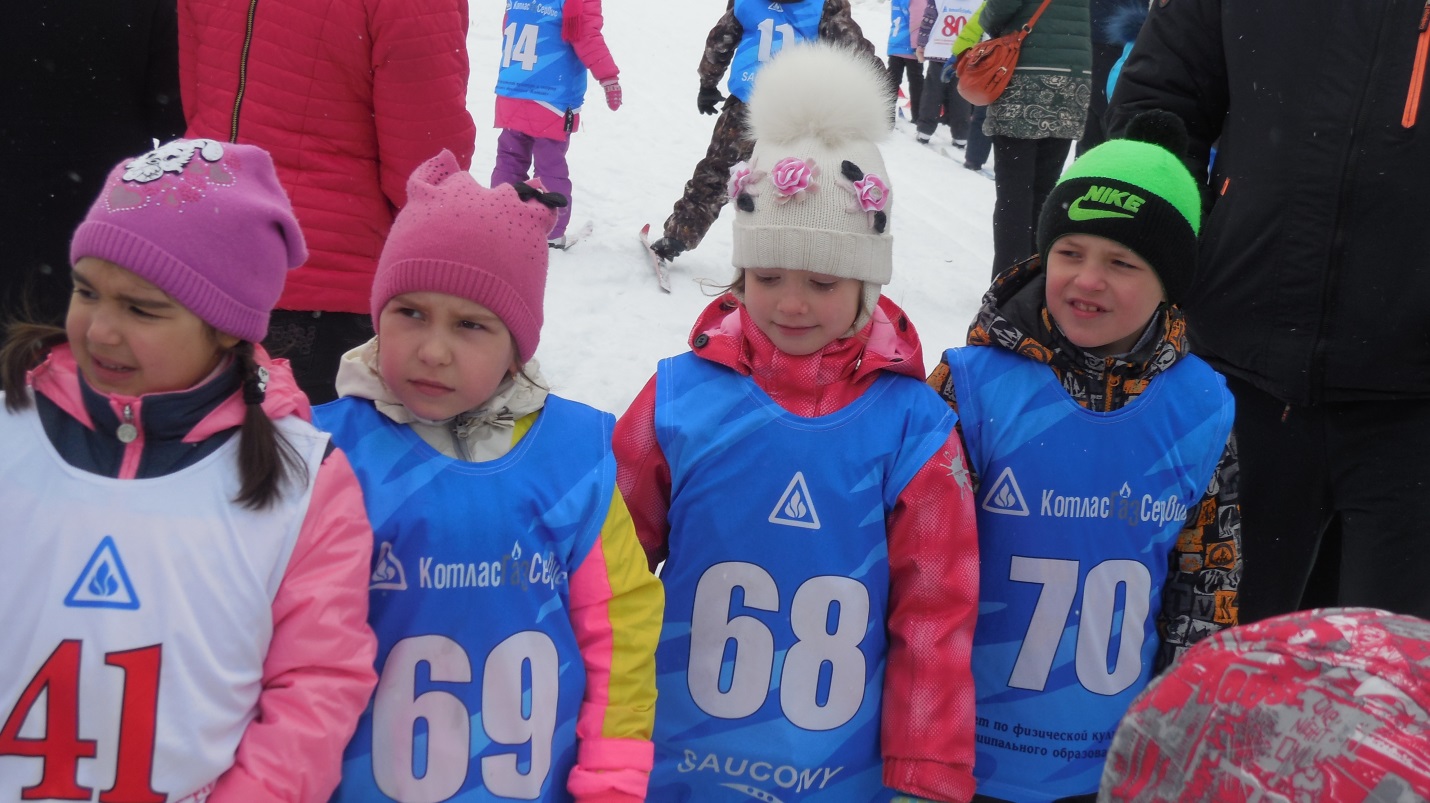 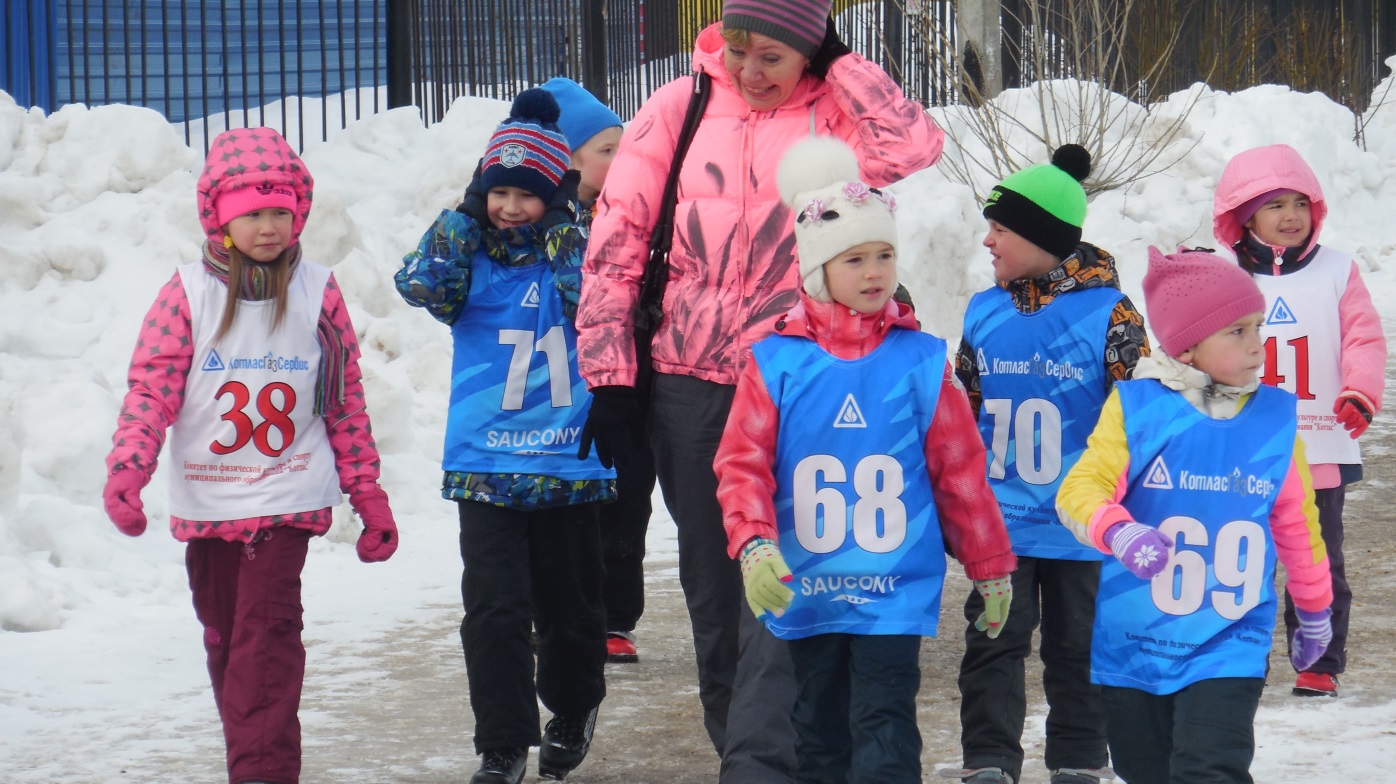 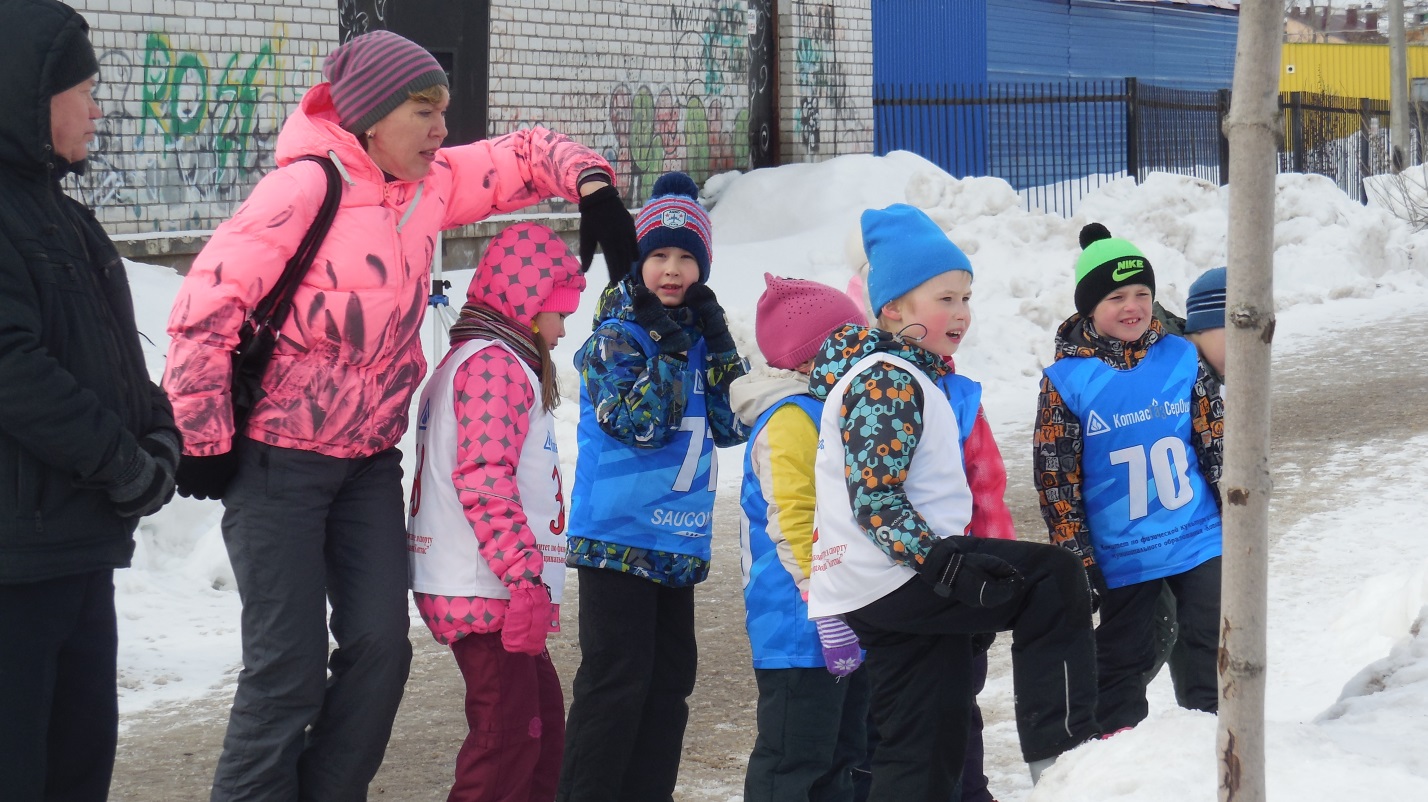 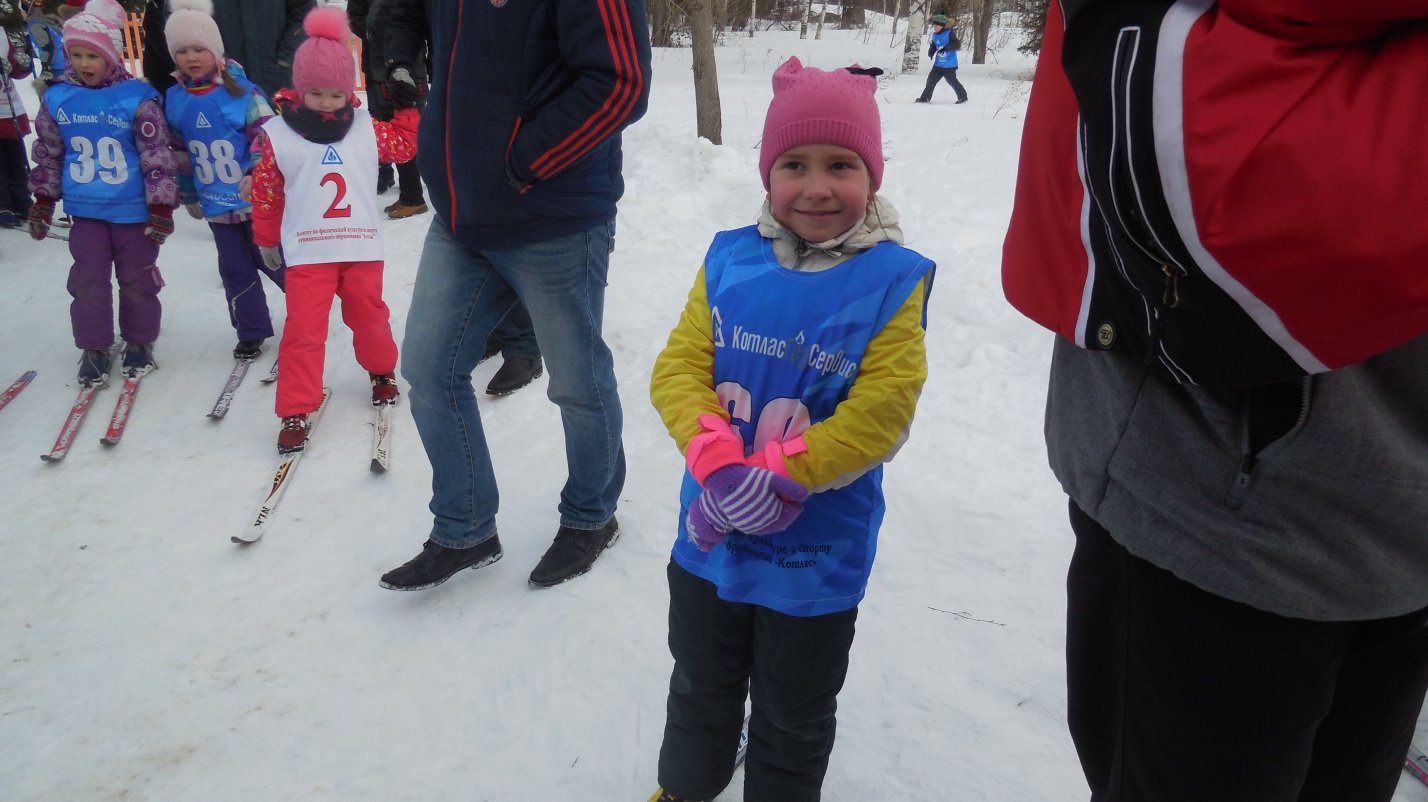 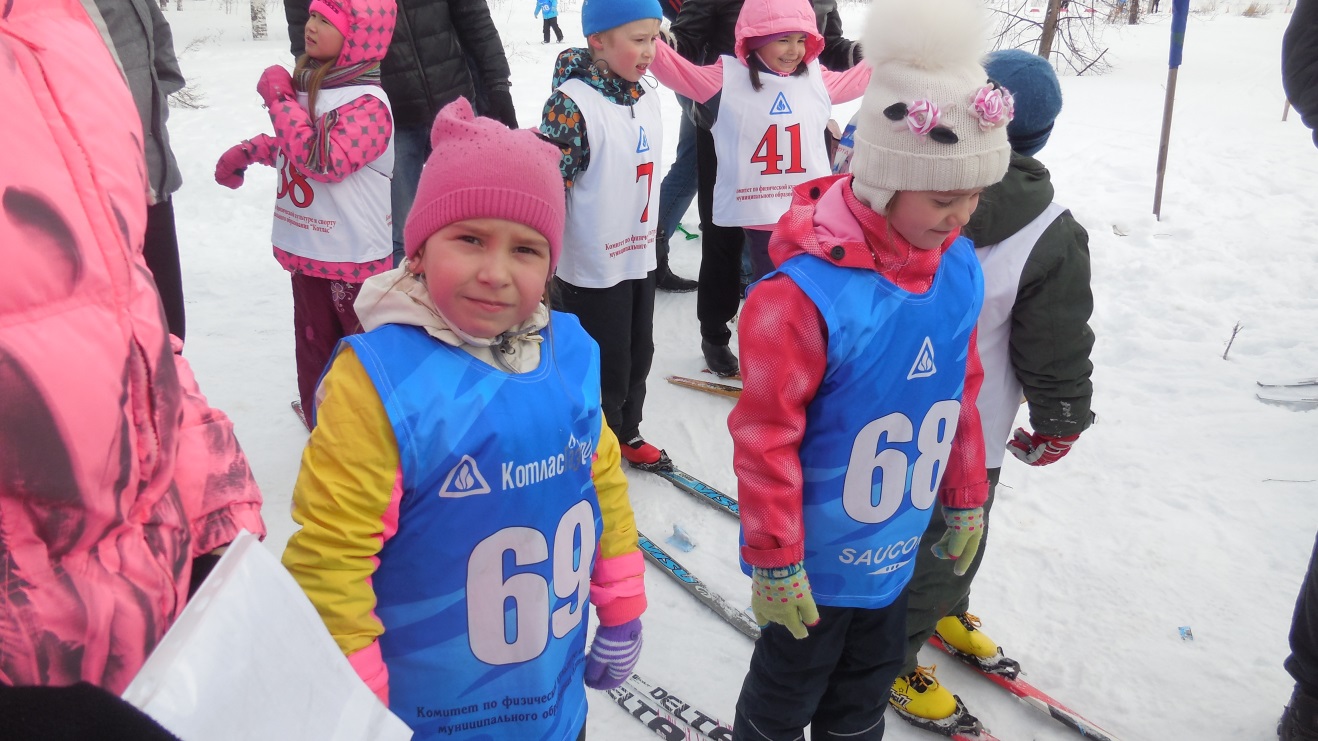 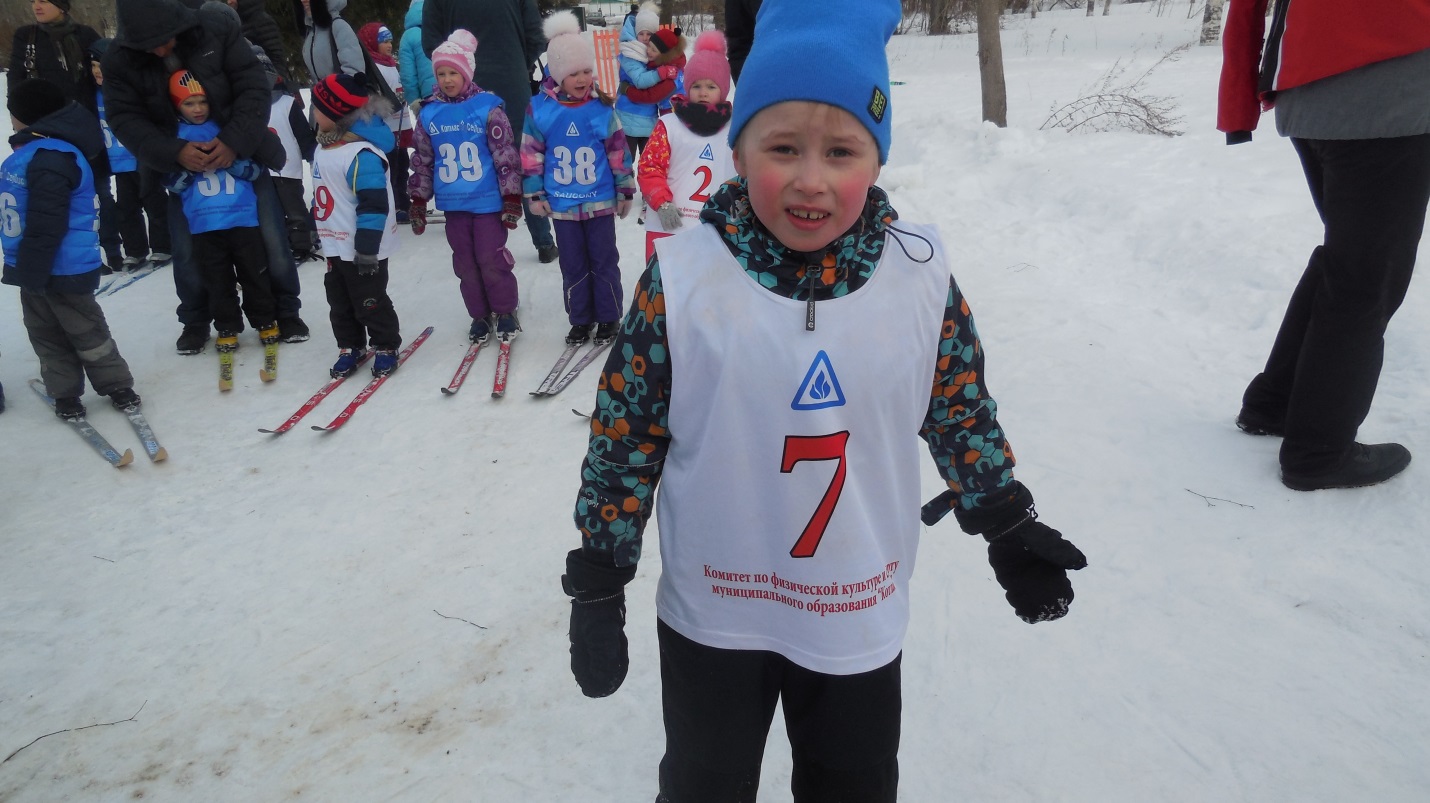 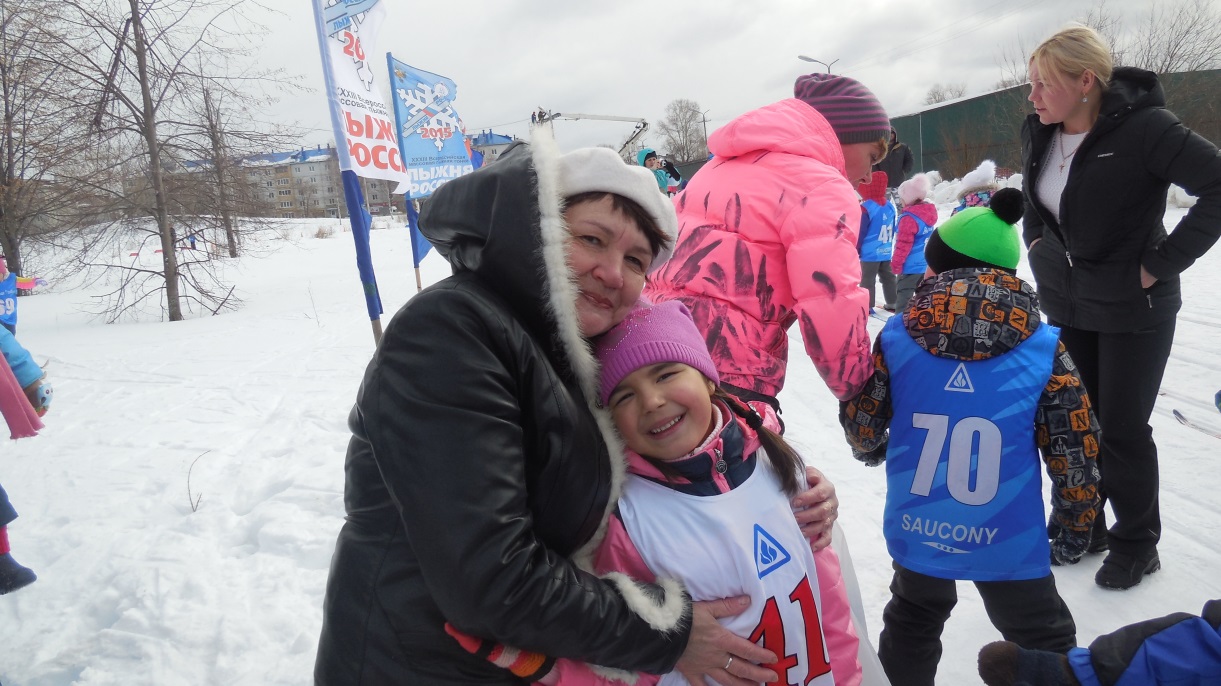 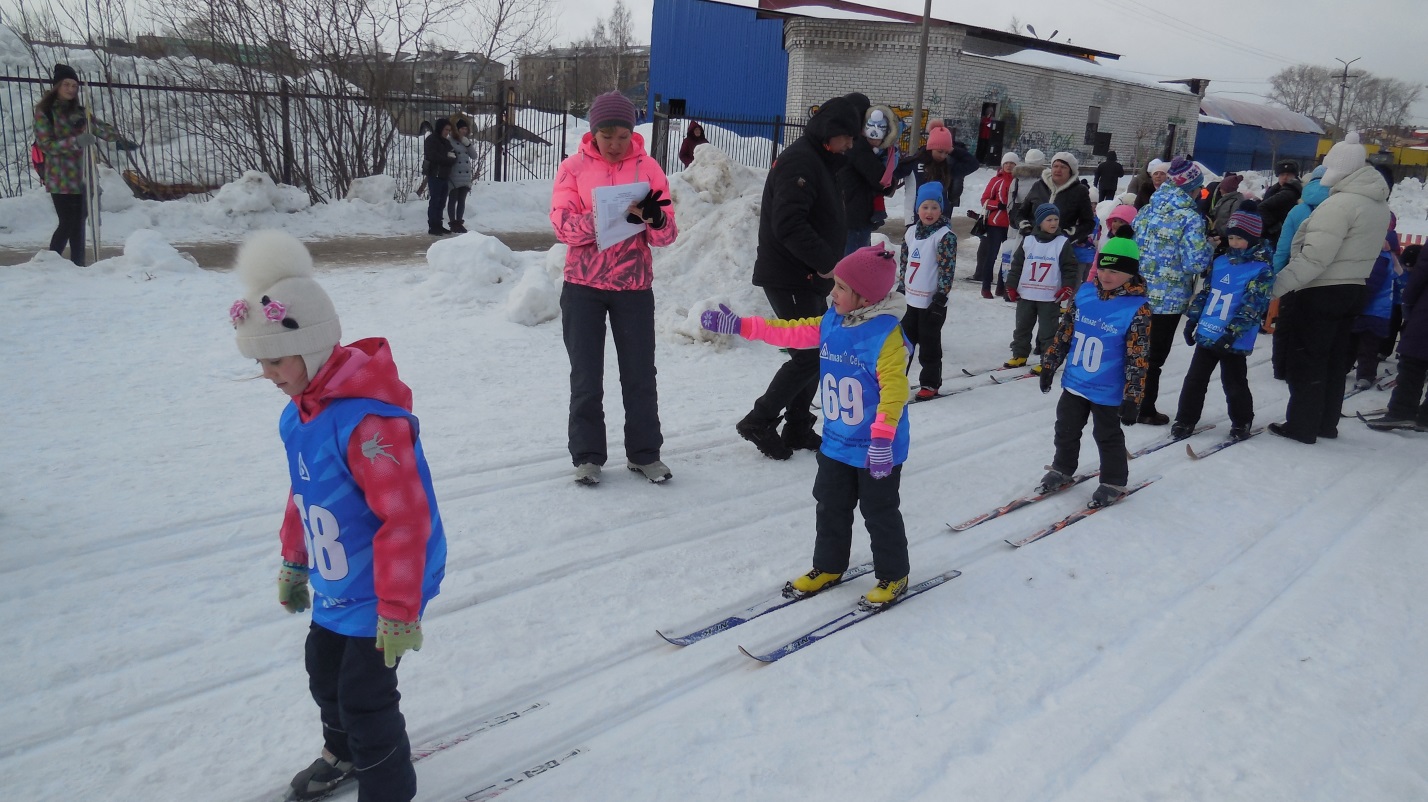 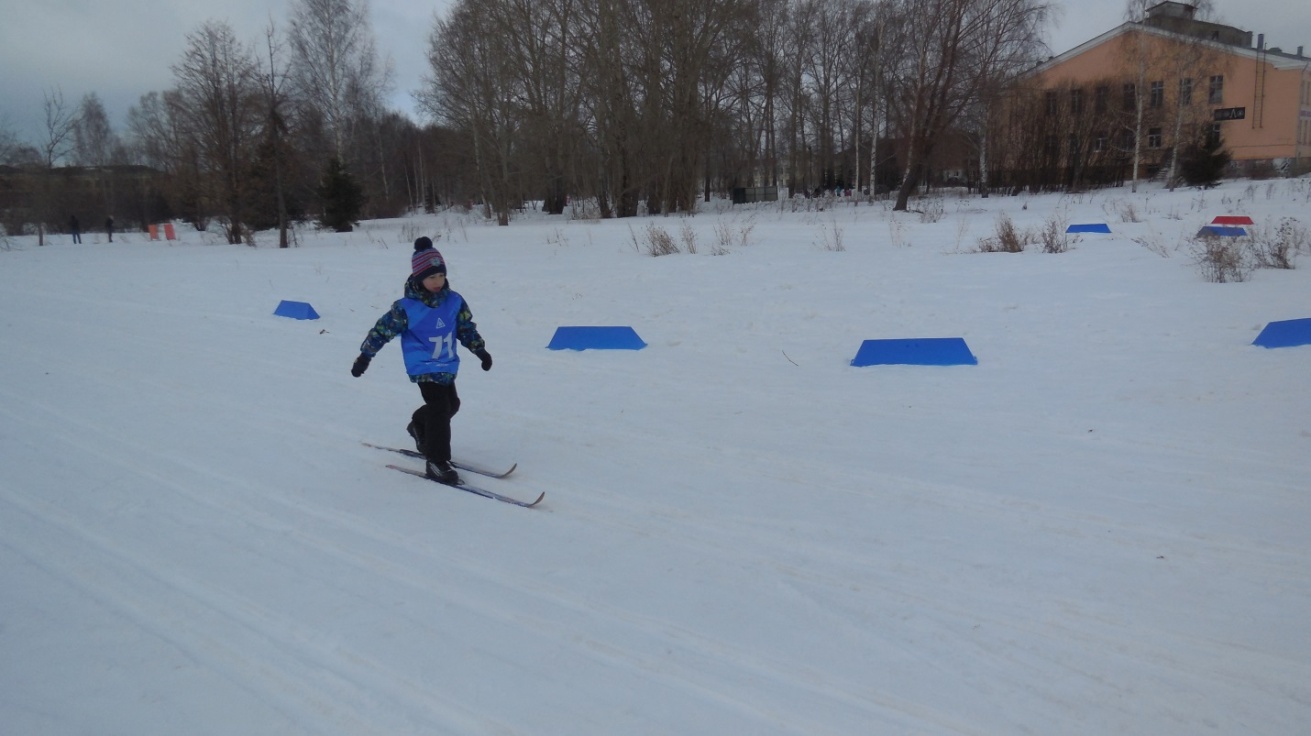 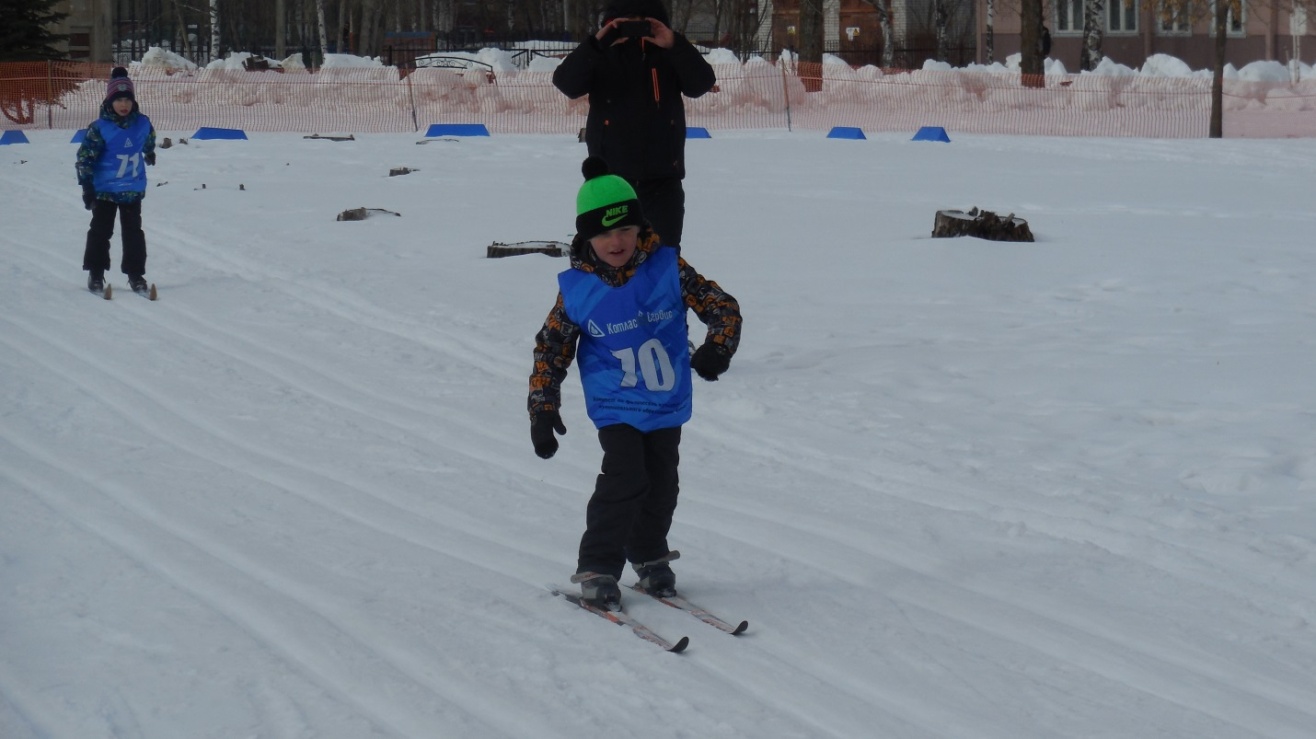 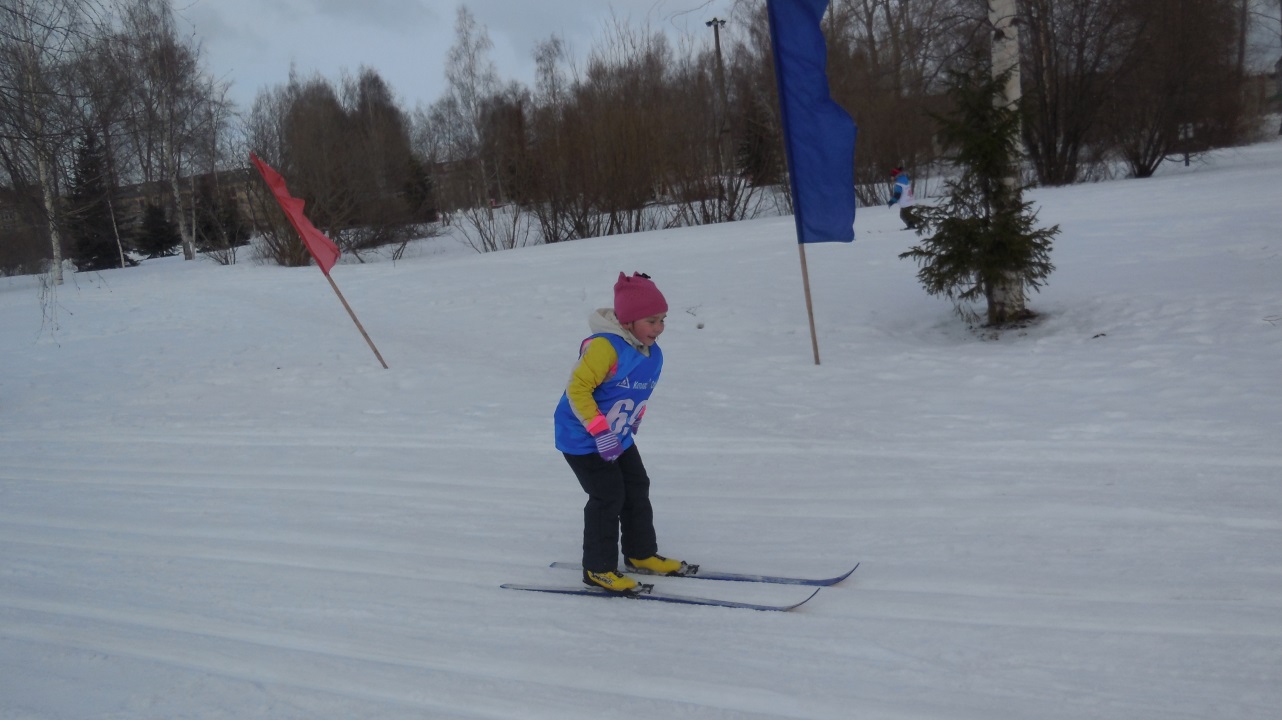 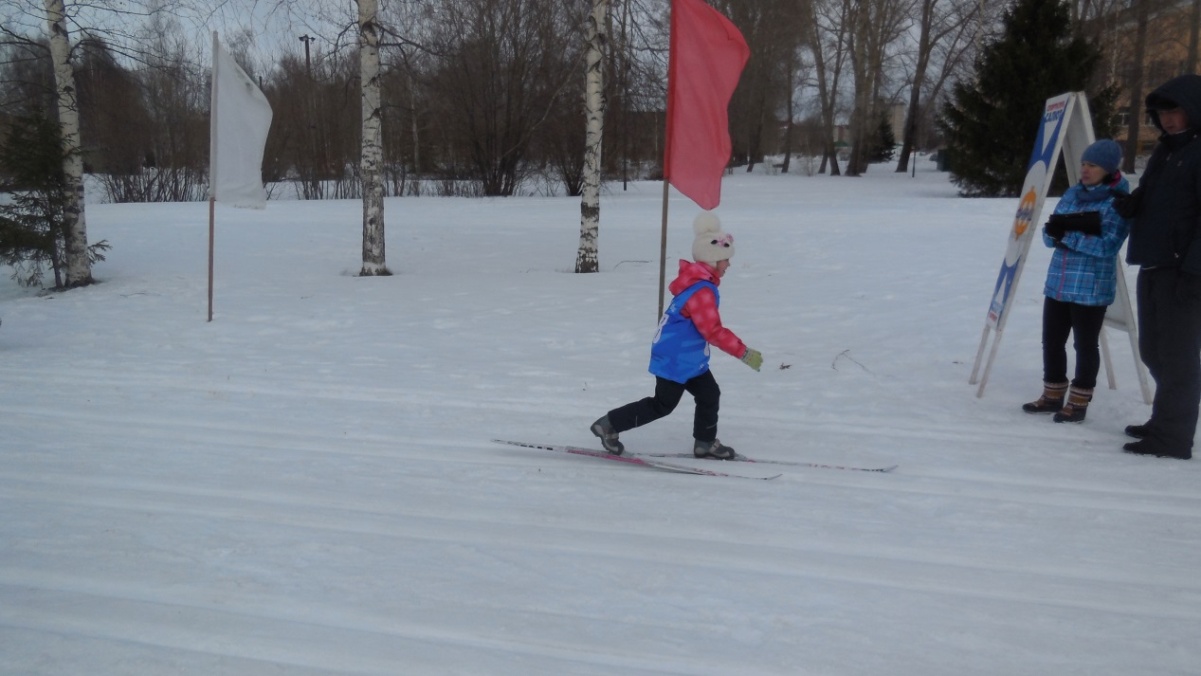 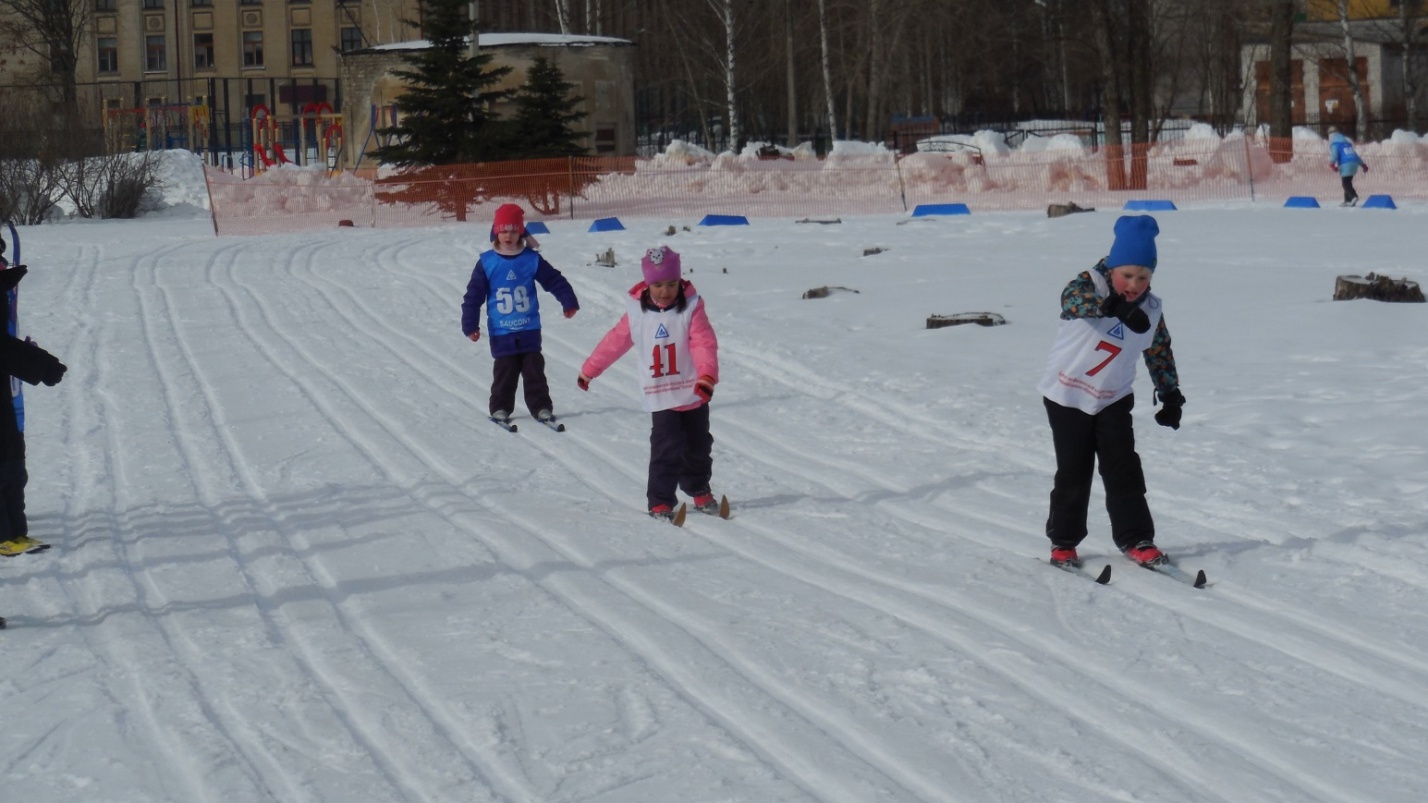 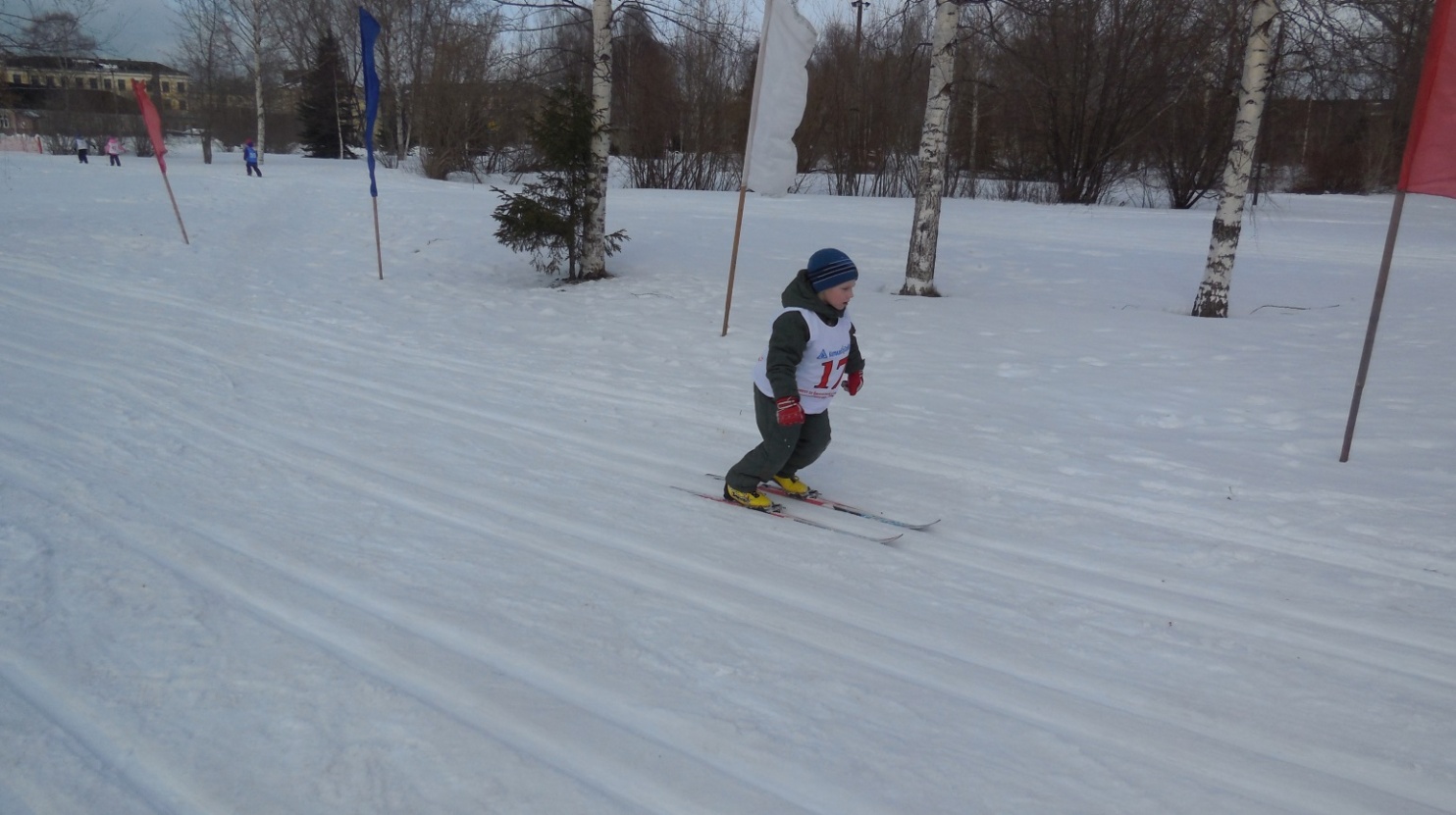 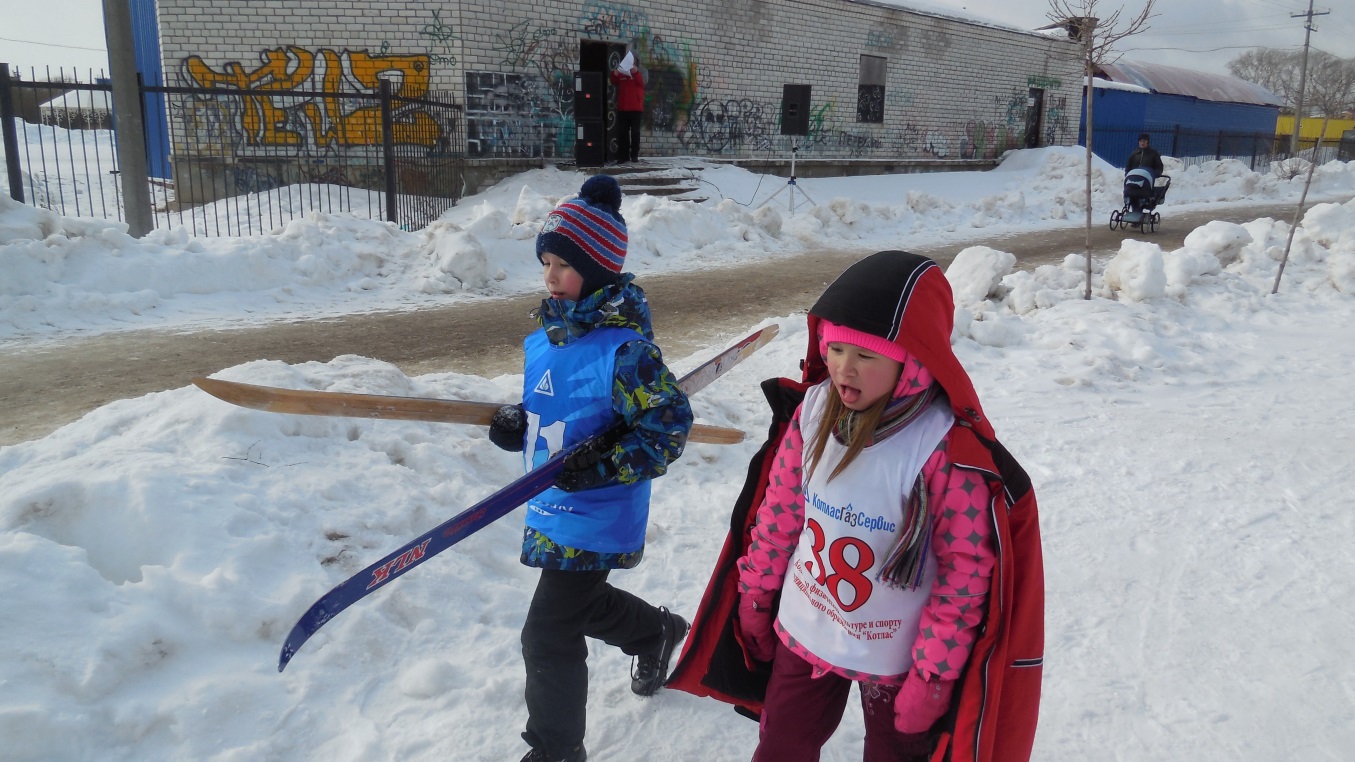 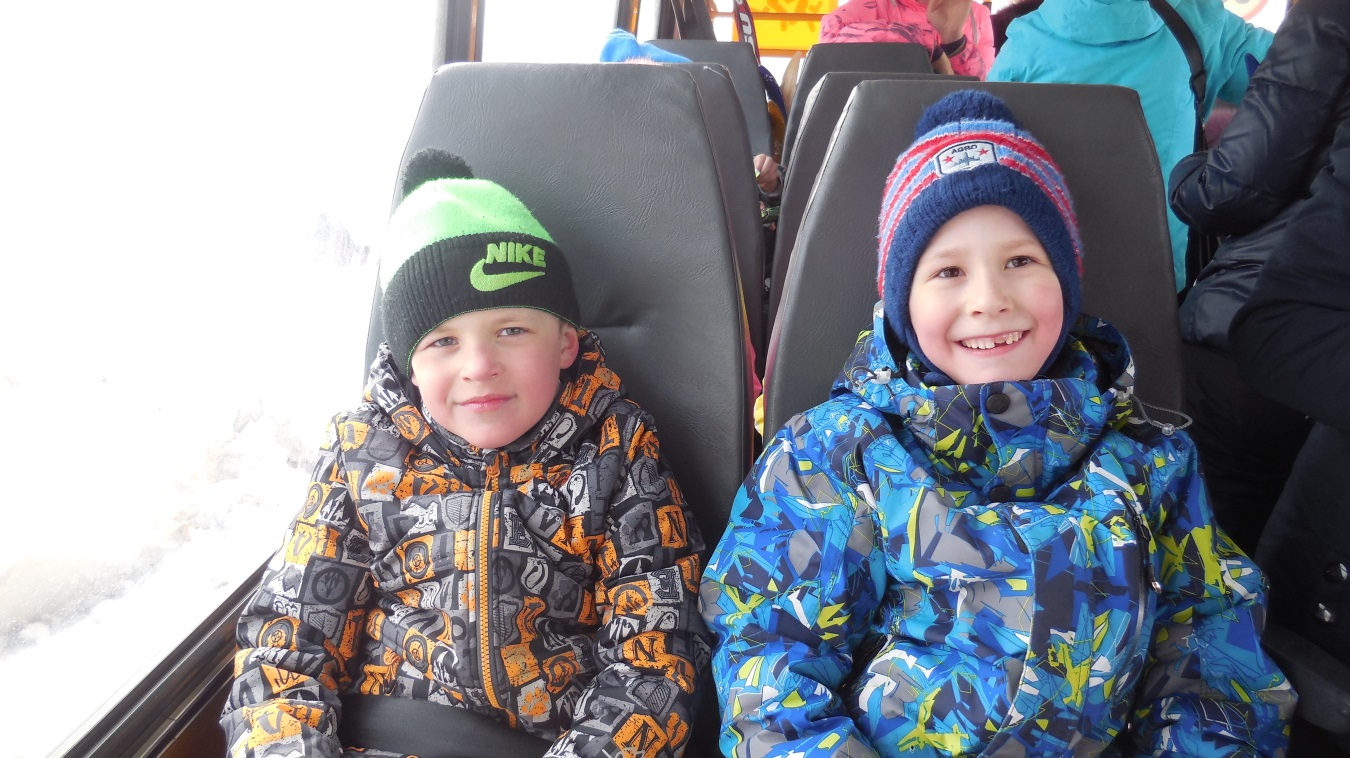 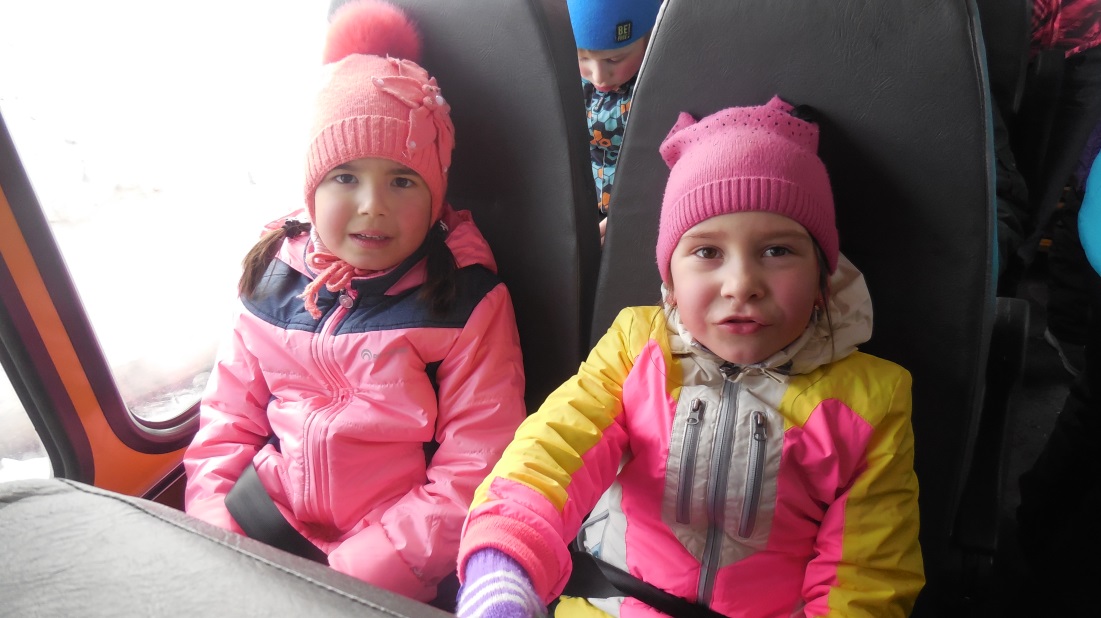 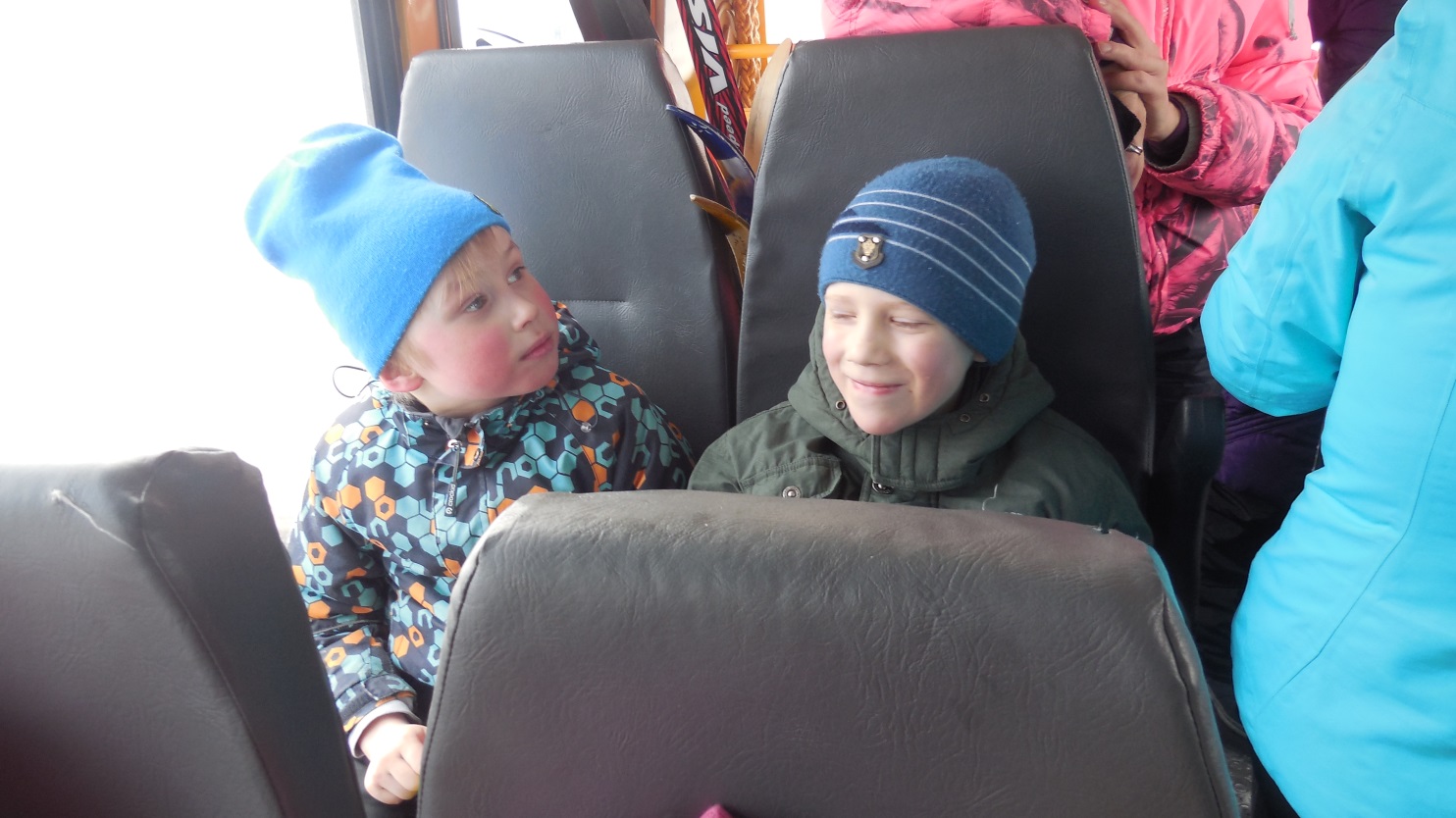 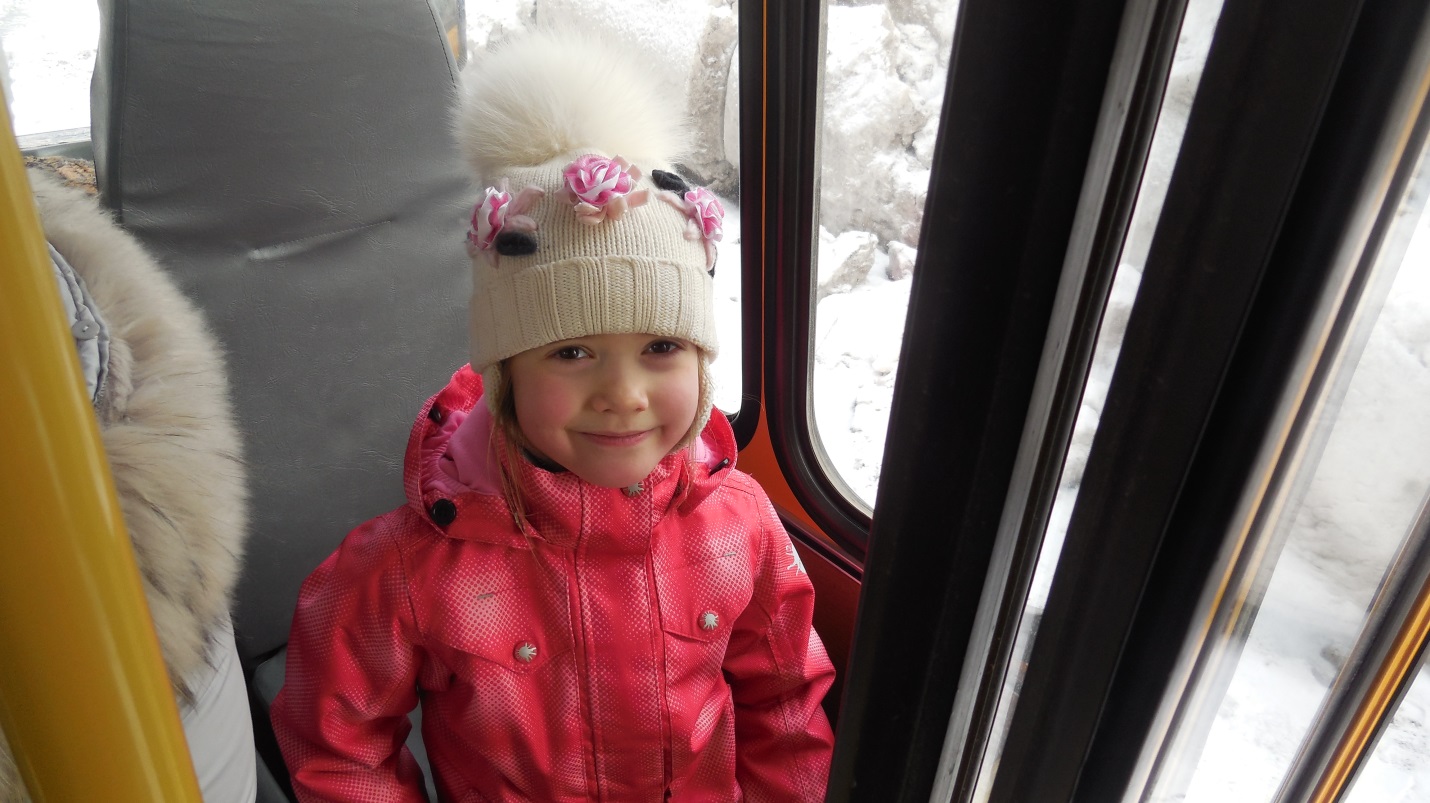 